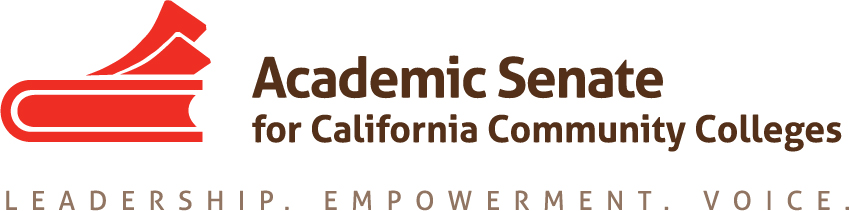 ASCCC Diversity, Equity and Action Committee (EDAC)Thursday January 31, 20191:00 P.M. – 3:00 P.M.Location: ZOOM/CC Confer
1:00 P.M. – 1:15 P.M.
Order of the AgendaRoll Call/Membership ReviewEDAC Membership List - (2018 - 2019)Silvester Henderson, Chair - Los Medanos College - Area B
Robin Allyn - Mira Costa College - Area D
Leigh Ann Shaw - Skyline College - Area B
Sandy Somo – Glendale College – Area C* (Recently Appointed)
Khalid White - San Jose College - Area B
Carlos Lopez - Folsom Lake College - Area A
Nathaniel Donahue - Santa Monica College - Area CReview of the Minutes from 1/16/2019ASCCC Announcements:
           A: ASCCC Open Leadership Positions – Spring 2019 Plenary (Announce)
           B: Area B Meeting – March 22, 2019/(Monterey Peninsula College)  10 AM – 3PM  
           C: Spring 2019 Plenary – April 11-13, 2019 (Westin San Francisco Airport/Hotel)
                     EDAC Four Priorities (creating from ASCCC priorities):Faculty Diversity & Hiring (I)Student Equity, Student Services & Support (II)Research & Academic Guides for Equitable Student Success (III)Pathways to College Teaching – A2MEND/Continued Business (IV)(1:15 P.M. – 1:35 P.M.)5. EDAC Priorities:
 Area I – (10 Minutes)“Faculty Diversity Hiring & System Partnerships” 
Update Status Report:I “IEPI Buidling Diversity Hiring Summit”Date: 2/8/2019 – 2/9/2019
Location/Time: Gateway Los Angeles Hotel
6101 W. Century Boulevard
Los Angeles, CA 90045
EDAC Outcomes: Breakout Suggestions from EDAC/FDC to the ASCCC President (See Approved Breakouts – List Attachments)IIASCCC Hiring Regionals (Three) – (10 Minutes)

February 21, 2019 – Bakersfield College (Area A)
February 25, 2018 – Yuba College (Area A)
February 28, 2018 – Norco College (Area D)
EDAC Outcomes: Review Attached Regional Programs – (Three Colleges)(1:35 P.M. – 2:05 P.M.)Area II – 30 Minutes 
“Student Equity, Student Services & Support”Update Status Report:I                                                           “LGBTQIA”– Expanded Support 
                           Nate* – Rostrum Article – Pride Month – Discussion /Update
                  A: Article  – ASCCC Rostrum Submission – (Second/Final Draft – Attached)*“DACA Expanded Support” 
                            Leigh Ann/Carlos - Rostrum Articles - Plenary Breakouts (Sp19) – Discussion/Update
A: Article  – ASCCC Rostrum Submission – (First/ Draft – Due – February Meeting – TBD)
“Student Safety & Support/Sexual Assault”
Silvester – Chancellors Office –– Discussion/Update 
A: Possible “Breakout” topic for the Spring ASCCC Plenary (TBD)
B: Title & Description Due: (TBD) – No Report – Discuss.“Inmate Education”
Silvester – Discussion/Update 
A: Possible “Breakout” topic for the Spring ASCCC Plenary (TBD)
B: Spring Plenary Breakout – “Prison Education Programs & Performing Arts”C: Title & Description Due – Attached Spring Plenary – 2019
 Urban Music Prospective Breakout - Submitted(2:05 pm – 2:25 pm)Area III – (20 Minutes – Review Goals)
“Research & Academic Guides for Equitable Student Success” (III)
Update Status Report: I A: Student Equity Plan Outline (Designations) & Original Attached
Review ASCCC Suggestions - Assigned Persons/Areas – Writing/Editing
Submitted Paper 1-23-2019 UC Davis Center - Writing/Editing Workshop – “Student Equity Paper” 
 See Attached Email/Paper – 1-23-2019(2:25 P.M – 2:45 P.M)Area IV (20 Minutes)
Pathways to College Teaching – A2MEND (IV)Update Status Report:IA2MEND – Partnership Presentation (March 2019)

A: (Silvester - EDAC Chair has been asked to submit proposed “Breakouts” to  A2MEND Leaders, by 1-31-2019 – See Email/Attachments
A: Submitted on 1-21-2019Three Breakouts:Increasing Participation and Engagement of Men of Color in STEMThe Engagement of Equity for African American MalesUrban Music & Performing Arts – A Equitable Pathway into Higher Education 
for Males of Color
B: Faculty Outreach/Co- Presenter Suggestions – Dr. George Sellu, Santa Rosa Junior College
See Attached Email sent to Dr. John Stanskas & Krystinne Mica – ASCCC Executive DirectorIINew/Continuted Business (5 Minutes)
Update Status Report
A: Education Code 87408 (See Attachments)
B: Possible Resolution – Spring Plenary (Leigh Ann/Richard Weinroth) – Update: “Revised Proposed Resolution” – Leigh Anne(2:45 P.M. – 3:00 P.M.)
6. Future Meeting Dates/Select Remaining Meeting Dates A: Schedule Future Meetings ( Two – Three Only)
B: Upcoming Meetings (Feb – May 2019) – TBD7. Closing Comments EDAC Committee – Lets Stay Together & Love      Each!